Kid’s Corner Week 37Bible Verse: Moses kept the flock…….And the angel of the Lord appeared unto him in a flame of fire out of the midst of a bush…..and behold, the bush….was not consumed.  Exodus 3:1-2God called unto him out of the midst of the bush, and said, Moses, Moses.  And he said, Here am I.  Exodus 3:4Last week we learned of a baby boy, Moses that was targeted to be killed by Pharaoh’s men but placed by his mother in a basket, floated down the Nile River, and saved by Pharaoh’s daughter.  What a fantastic story of God’s hand at work through people!   This week, Moses is now grown up and God speaks to him.  God decides that he will speak to Moses high up on a mountain in a burning bush that looks like it is burning but doesn’t really burn up.  Do you think that maybe Moses was afraid when he saw this burning bush?? I would have been!!  Moses was a grown man taking care of his sheep and God called his name.  Moses bravely said, “Here am I.”  You see God had a plan for Moses to save his people from slavery in Egypt.  Moses had to step up and be brave.  Moses listened to God and then Moses did what God told him to do.  He went to Pharaoh and said God’s words:  “Let my people go!”  What will you do when God tells you what to do??  Will you have faith and obey God??  We must be ready to obey God.  But how do we know what God wants us to do.  We start by folding our hands and asking God to tell us what his plans are for us.  Then we read the Bible, God’s Word.  If we do these two things we will know, sooner or later God’s plan for us.REMEMBER TO PRAY AND READ YOUR BIBLE EVERY DAY!!!!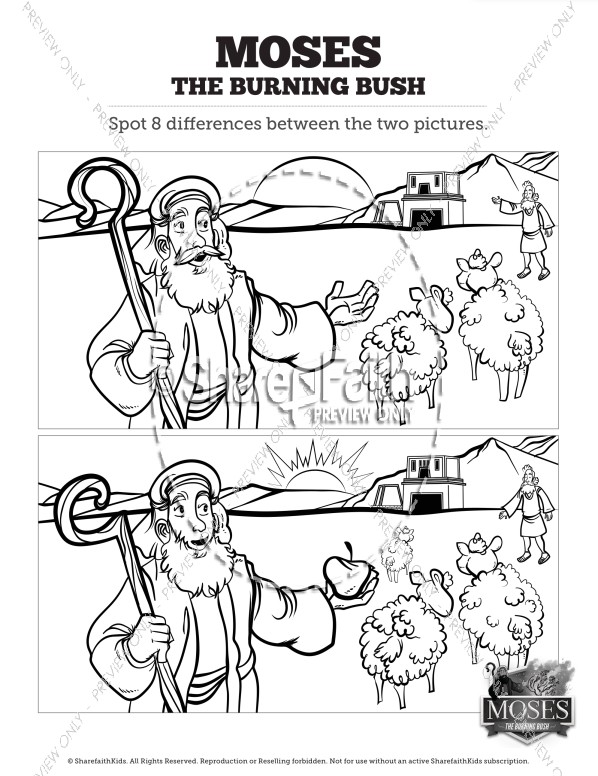 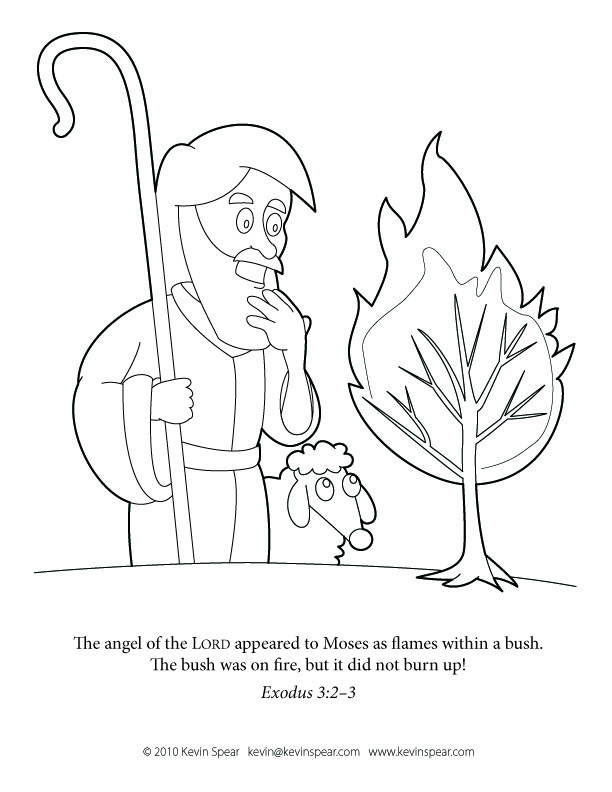 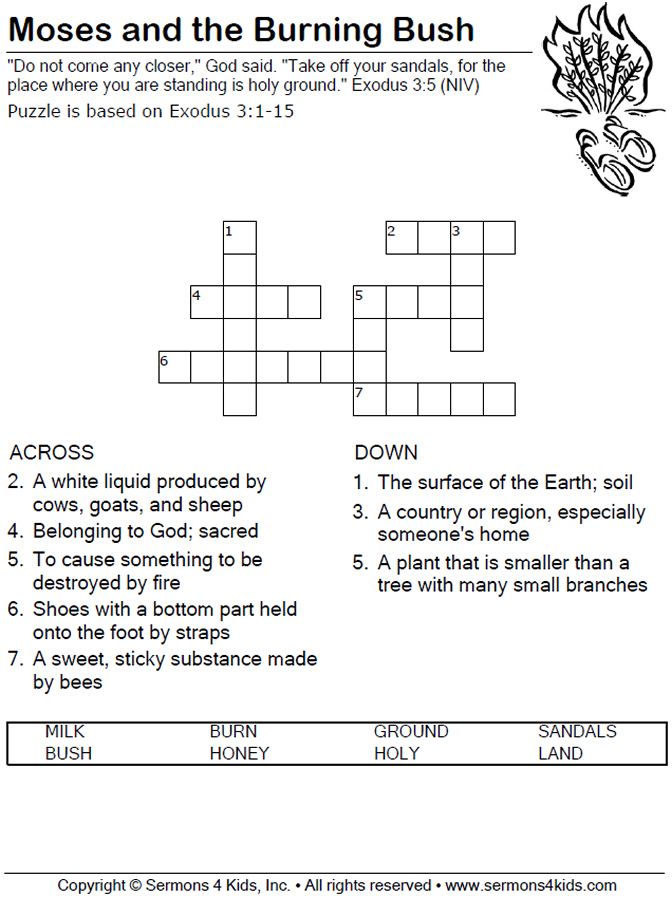 